Направляю  Вам  повестку 76-го заседания Собрания депутатов Карталинского муниципального района, которое состоится 28 августа 2020 года в 11-00 часов местного времени в большом зале администрации Карталинского муниципального района. Прошу не планировать командировки и другие мероприятия в этот день:О ходе подготовки учреждений социальной сферы и объектов ЖКХ города Карталы и Карталинского муниципального района к работе в осенне-зимний период 2020-2021 г.г. (Ломовцев С.В.).О внесении изменений в решение Собрания депутатов Карталинского муниципального района от 28 ноября 2019 года № 721 (Ломовцев С.В.).Об исполнении бюджета Карталинского муниципального района за 1 полугодие  2020 года (Свертилова Н.Н.).О внесении изменений в Решение Собрания депутатов Карталинского муниципального района от 19 декабря 2019 года № 731 «О бюджете Карталинского муниципального района на 2020 год и на плановый период 2021 и 2022 годов»  (Свертилова Н.Н.).О ходе диспансеризации взрослого населения Карталинского муниципального района за 6 месяцев  2020 года (Губчик О.В.).О выполнении плана заготовки кормов и готовности сельхозпредприятий к уборке урожая (Постолов П.А.).О присуждении премии Собрания депутатов Карталинского муниципального района «Общественное признание» (Гольдин И.Г.).О присуждении премии Собрания депутатов Карталинского муниципального района работникам образования Карталинского муниципального района (Крысова Т.С.).Об отмене решения Собрания депутатов Карталинского муниципального района от 31 января 2019 года №604 (В.К.Демедюк).Об утверждении перечня движимого имущества, находящегося в государственной собственности Челябинской области, передаваемого в собственность Карталинского муниципального района» (Е.С.Селезнёва).  Об утверждении перечня движимого имущества, передаваемого в государственную собственность Челябинской области» (Е.С.Селезнёва).  Разное.Председатель Собрания депутатовКарталинского муниципального района                                           В.К.Демедюк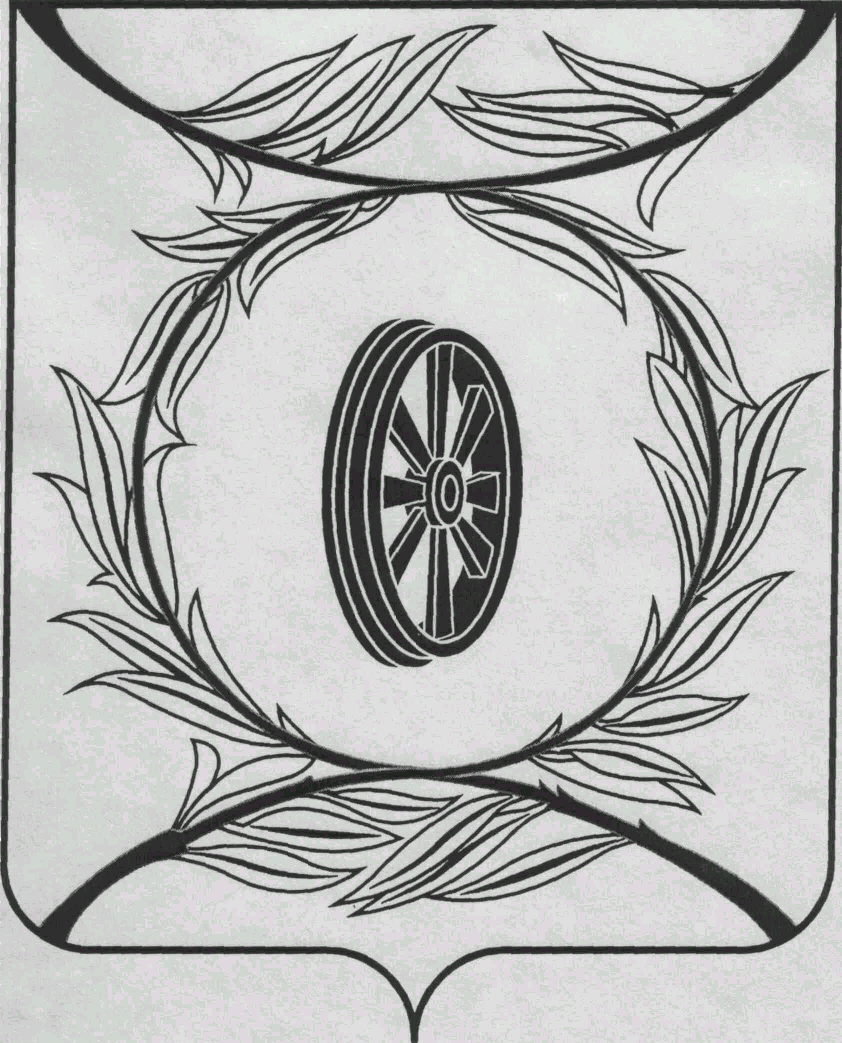                СОБРАНИЕ ДЕПУТАТОВ
                    КАРТАЛИНСКОГО  
          МУНИЦИПАЛЬНОГО РАЙОНА             457351, Челябинская область
           город Карталы, улица Ленина, 1
           телефон/факс : (835133)  2-20-57
  от 26 августа  2020 года №276телефон : (835133) 2-28-90от ____ января 2014  года №_____Депутатам, Главам поселений,Докладчикам